第五期医药制造业高质量发展系列讲座集采大背景下，仿制药企业的机遇与挑战会议日程10月9日9:00-11:30主持人：段继东  中国医药企业管理协会副会长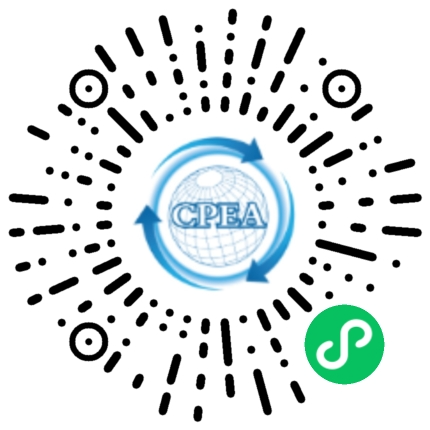 扫码观看直播时间内容9:00-9:05主持人介绍会议背景、与会嘉宾9:00-9:05嘉  宾：9:00-9:05段继东    中国医药企业管理协会副会长丁  兆    四川汇宇制药股份有限公司董事长9:00-9:05赵叶青    山东金城集团医药股份有限公司董事长9:00-9:05都  凯    甘李药业股份有限公司总经理9:00-9:05魏利军   《仿制药帝国的崛起与没落》作者9:05-9:40国际仿制药帝国的崛起与没落对中国药企的启示9:05-9:40魏利军  《仿制药帝国的崛起与没落》作者9:40-11:00沙龙研讨；9:40-11:001.集采大背景下，中国仿制药企业的机会和出路在哪里？9:40-11:002.仿制药企业转型的难点、瓶颈与路径9:40-11:003.企业如何选择有竞争力的仿制药产品？9:40-11:004.仿制药企业如何进行成本控制和管理效率提升？9:40-11:006.仿制药企业的国际化之路7.呼吁国家出台更多促进仿制药发展政策11:00-11:30重塑仿制药企业高质量发展新能力11:00-11:30段继东  中国医药企业管理协会副会长、管理创新工作委员会主任委员